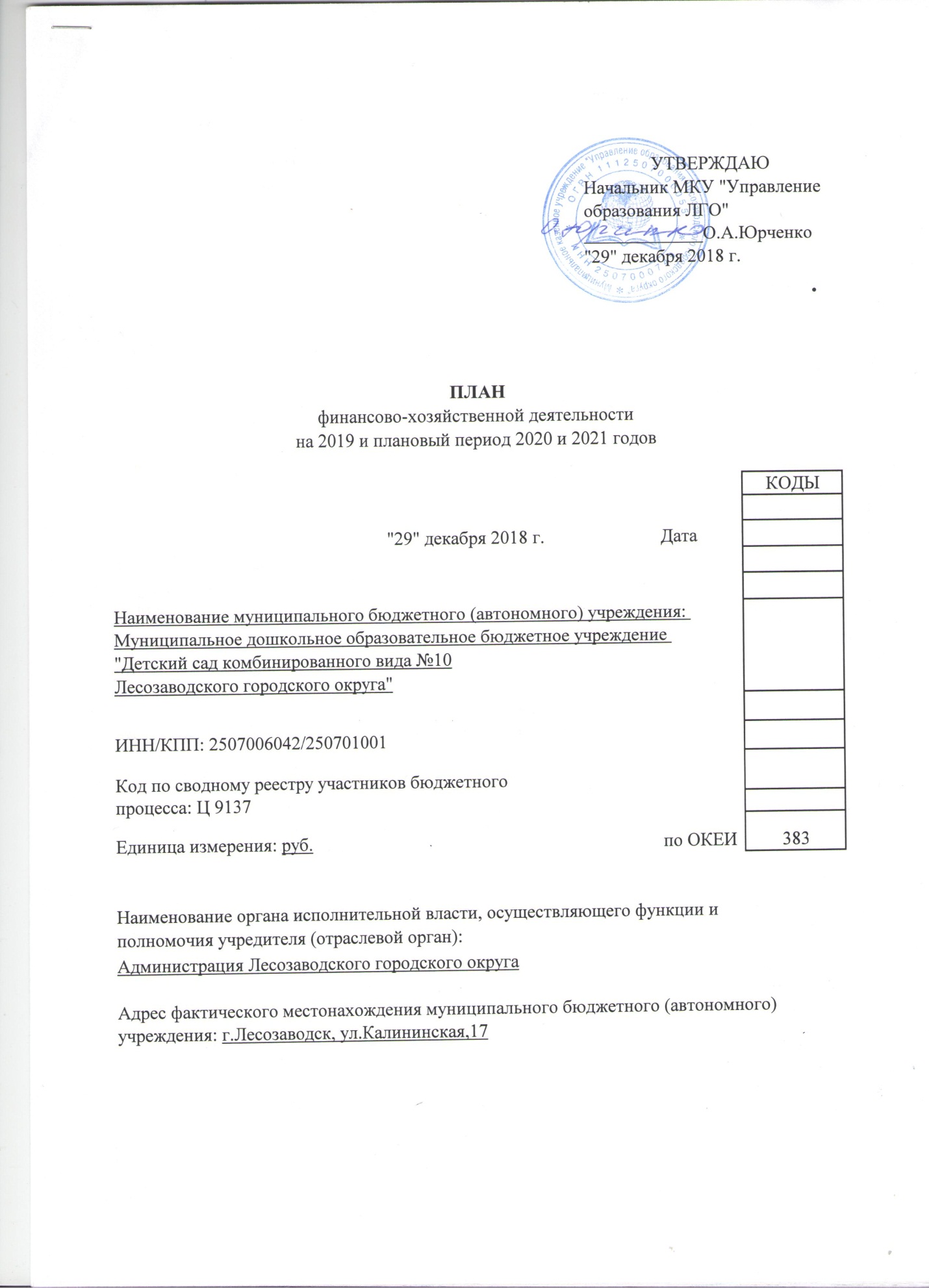 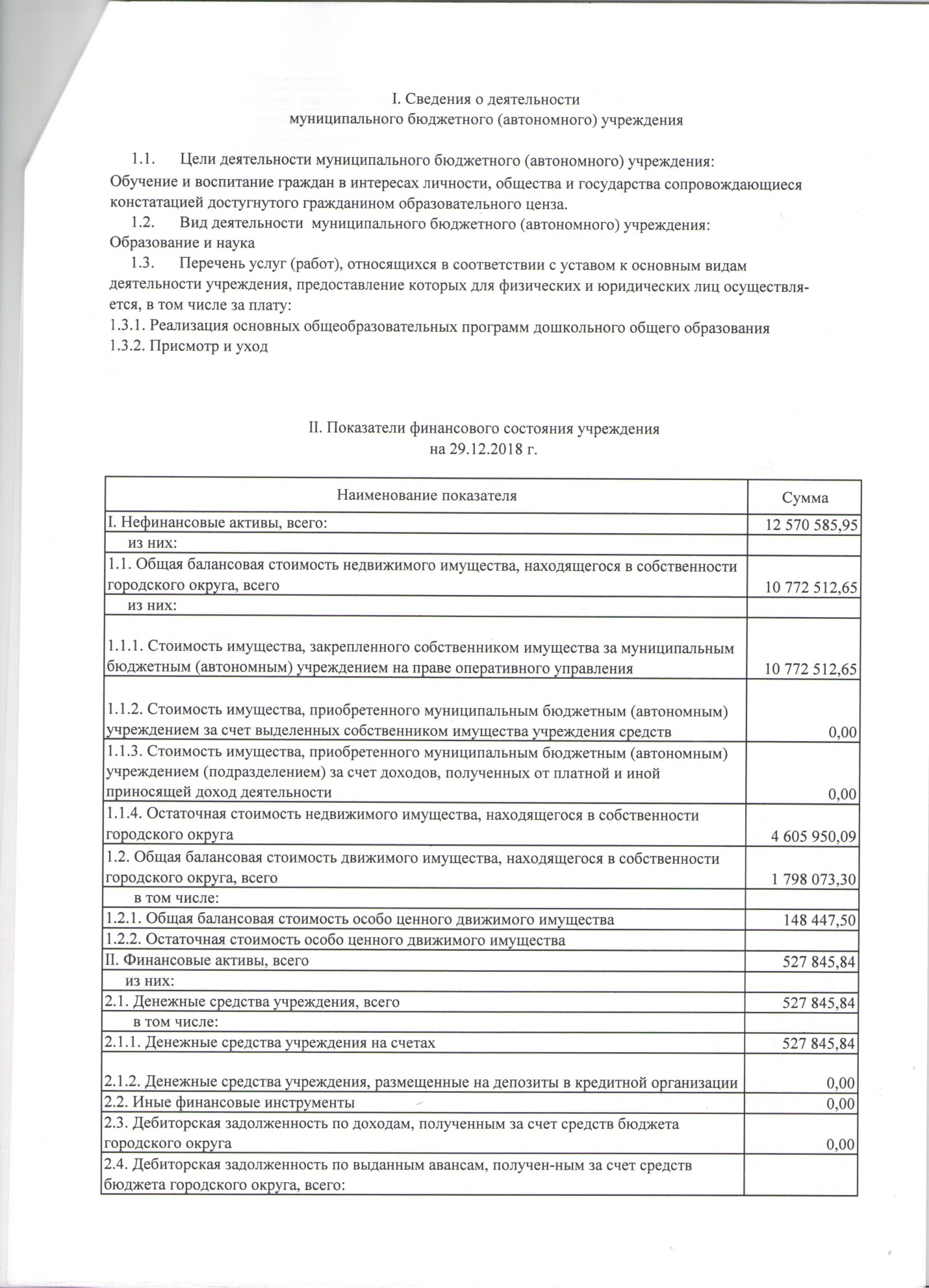 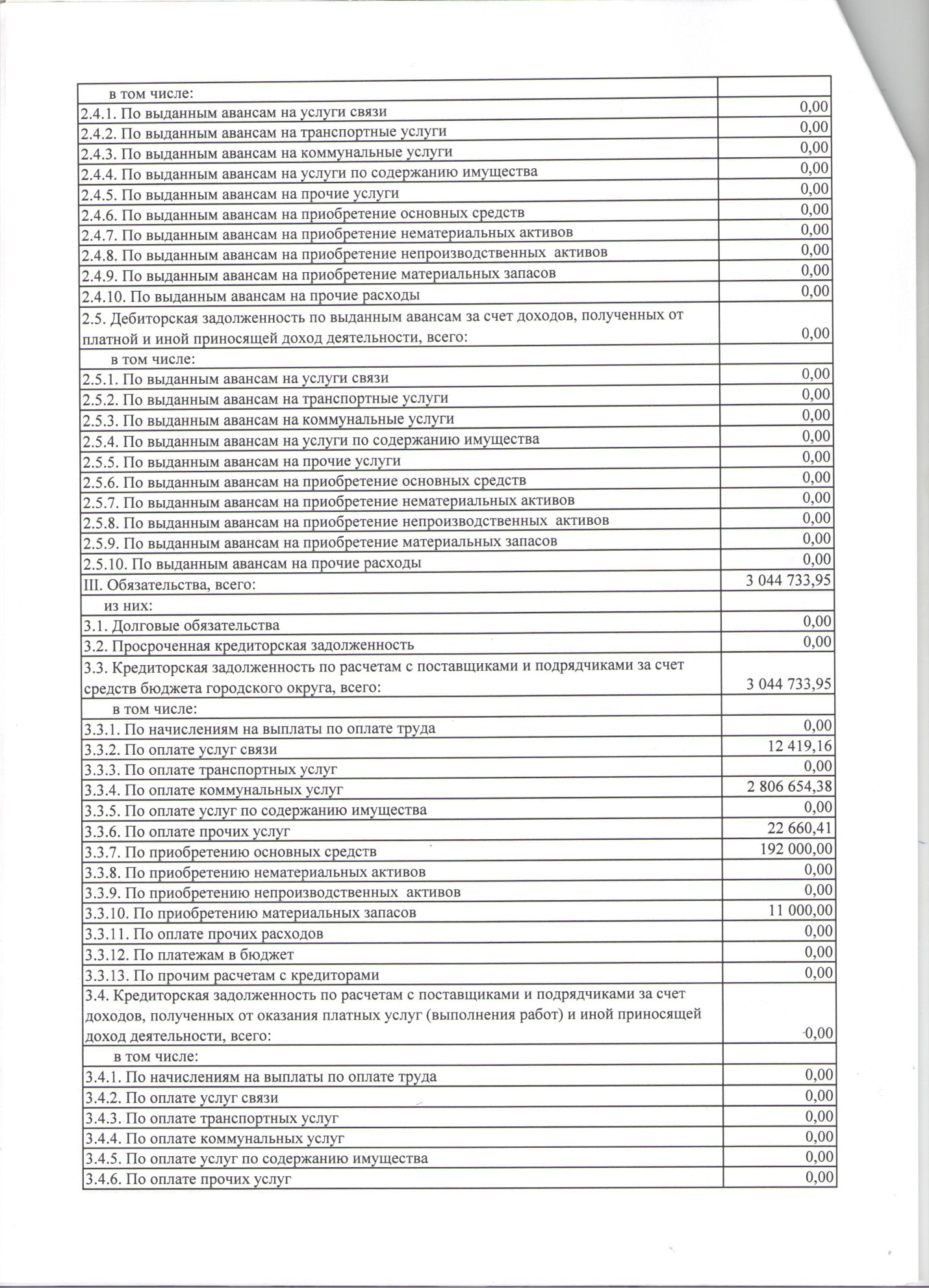 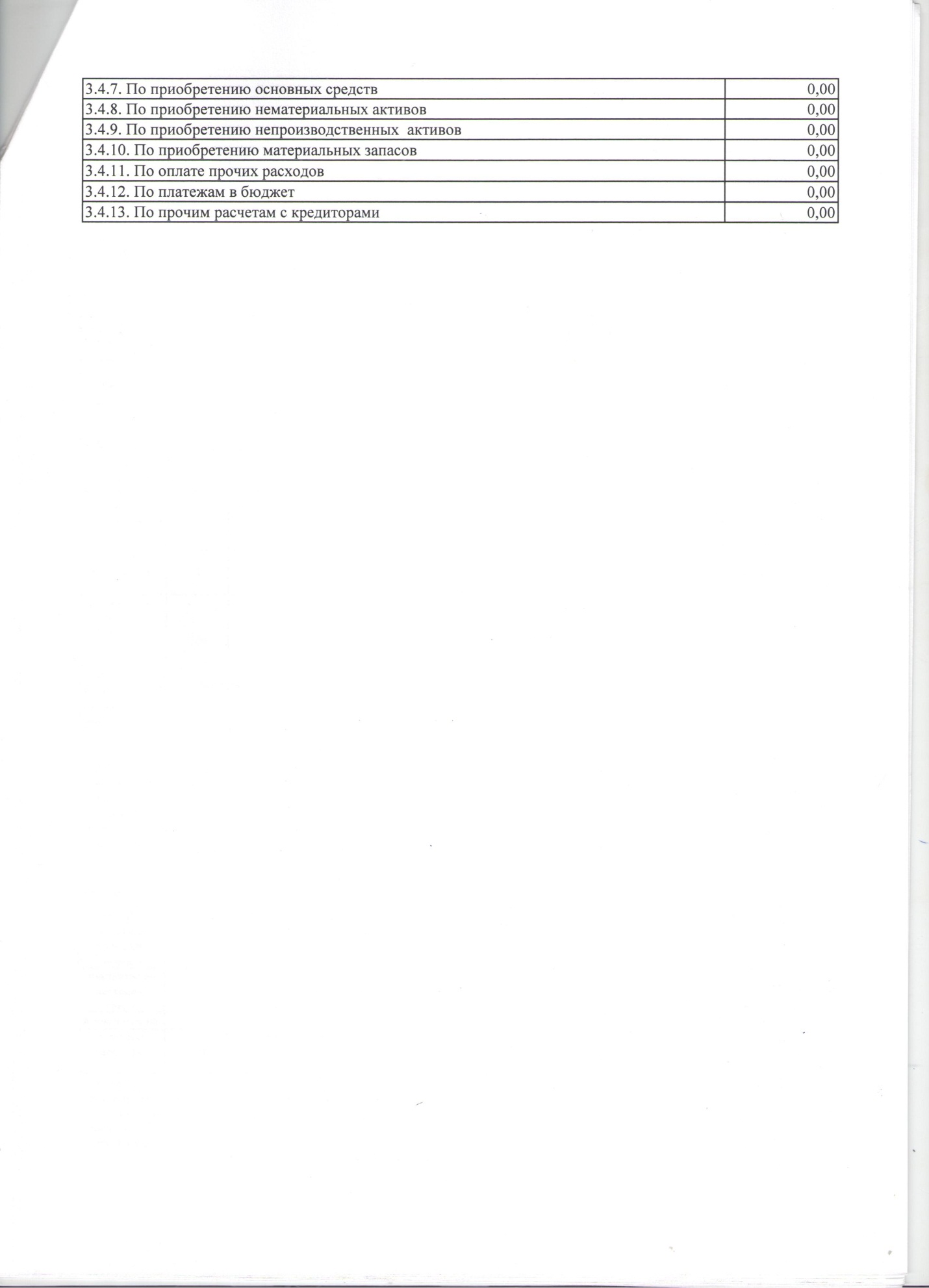 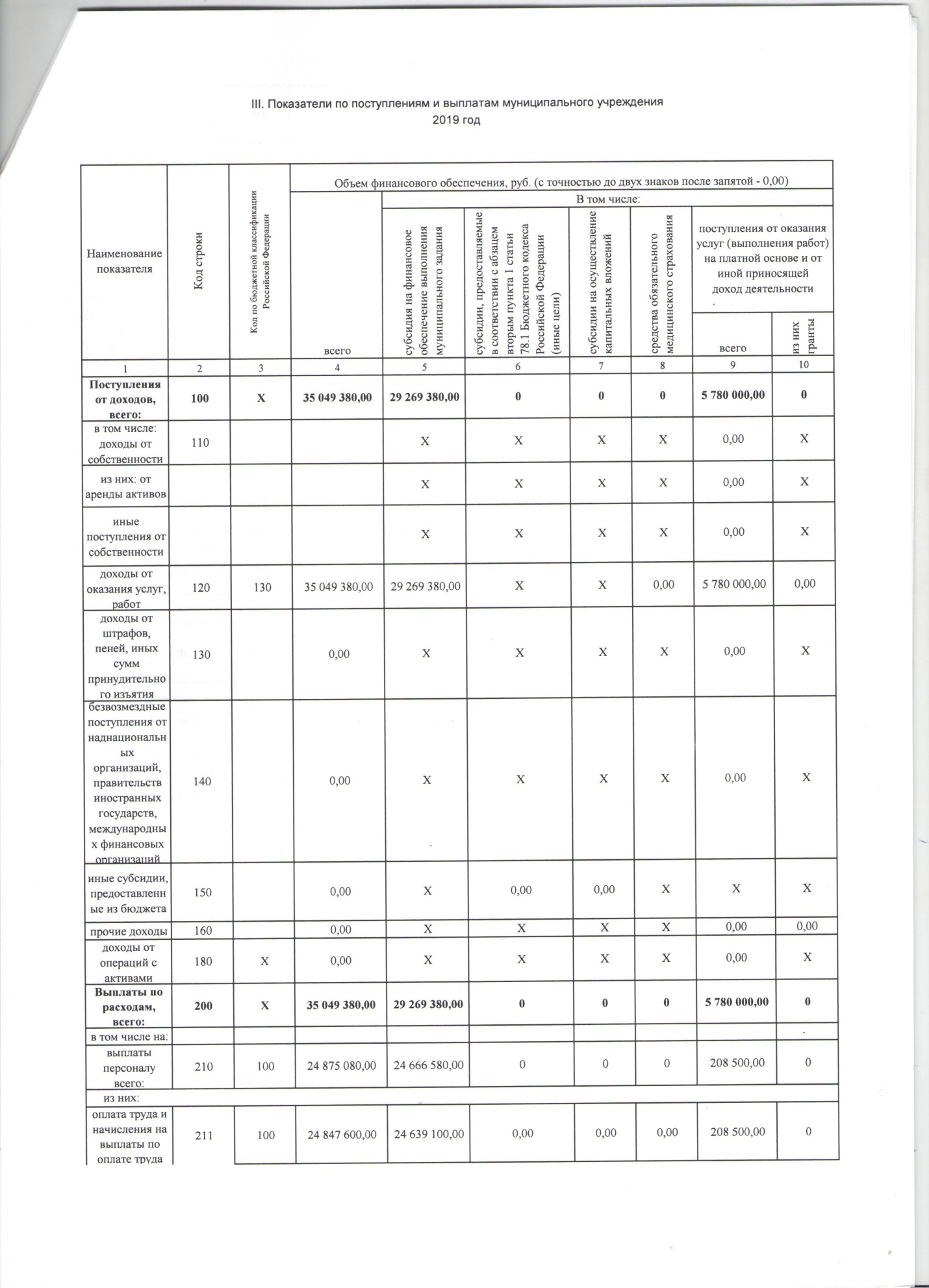 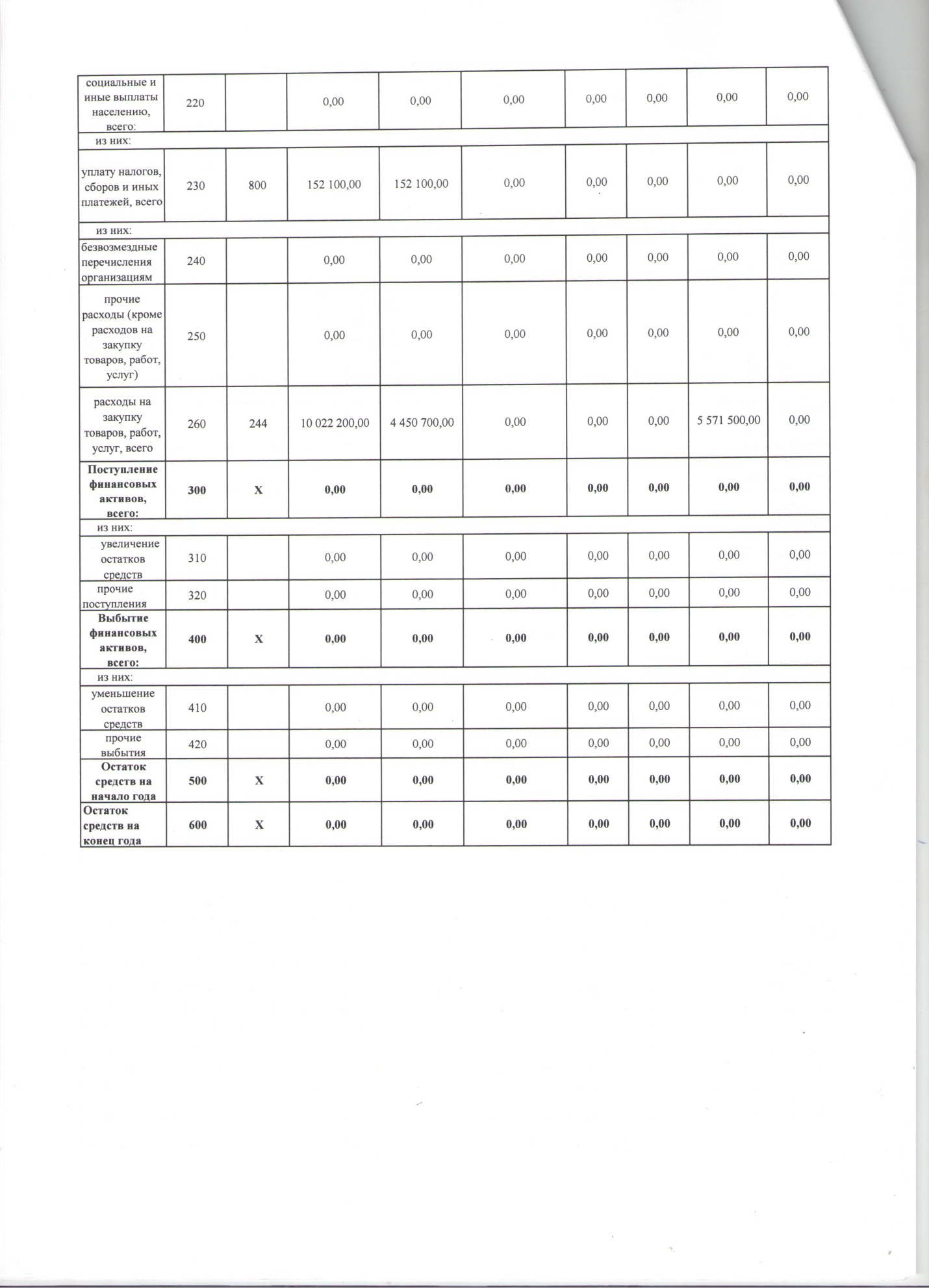 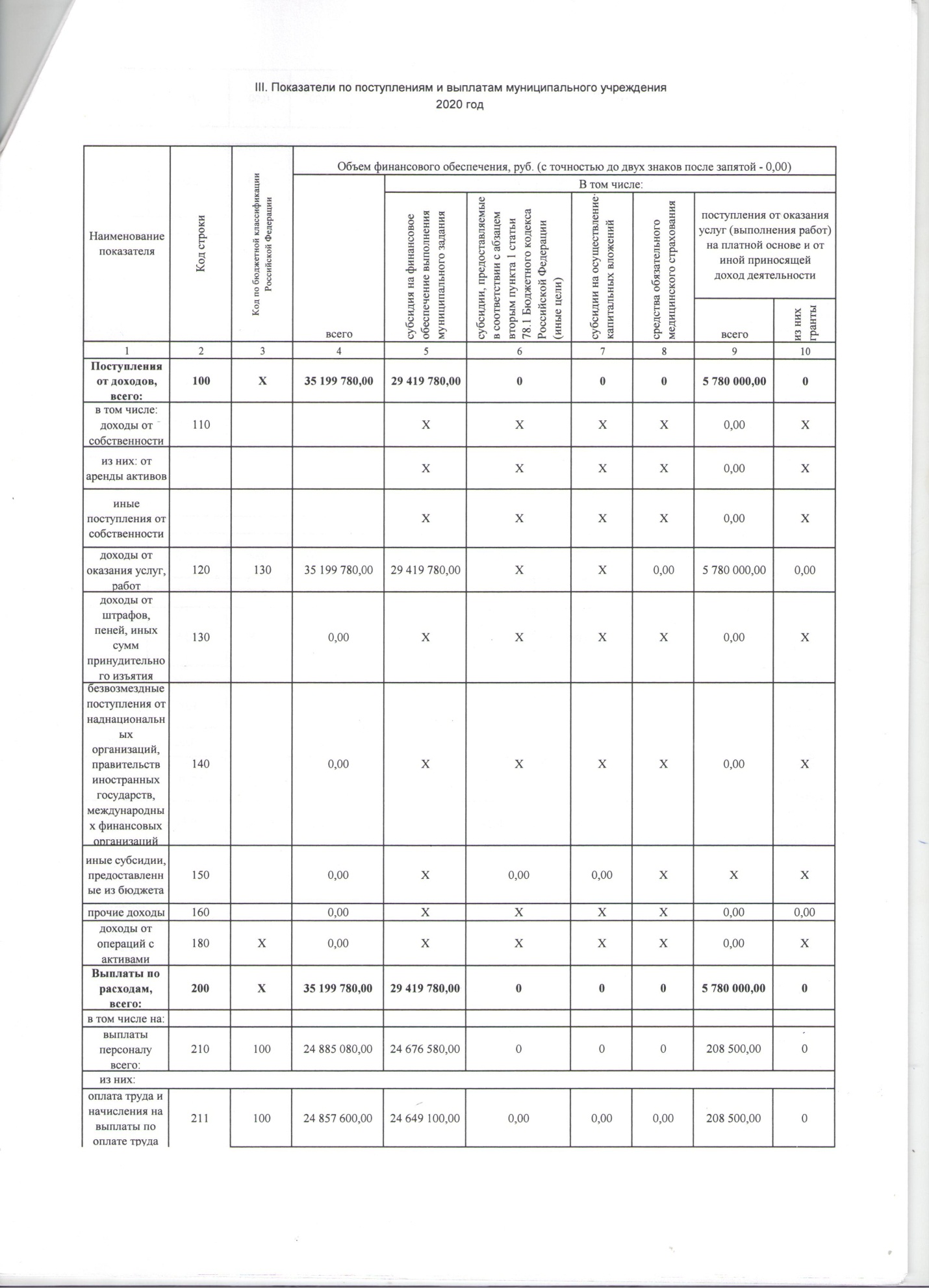 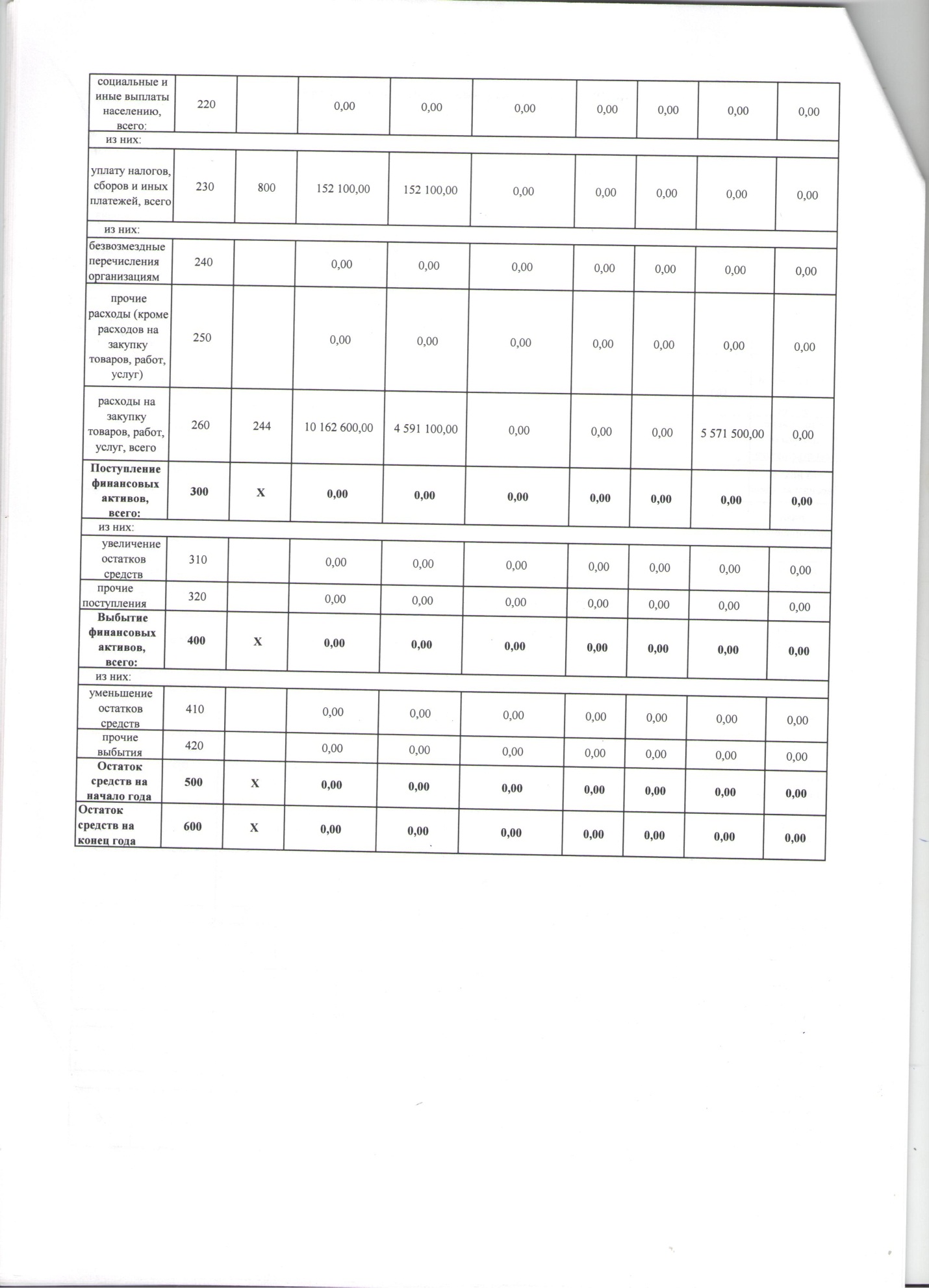 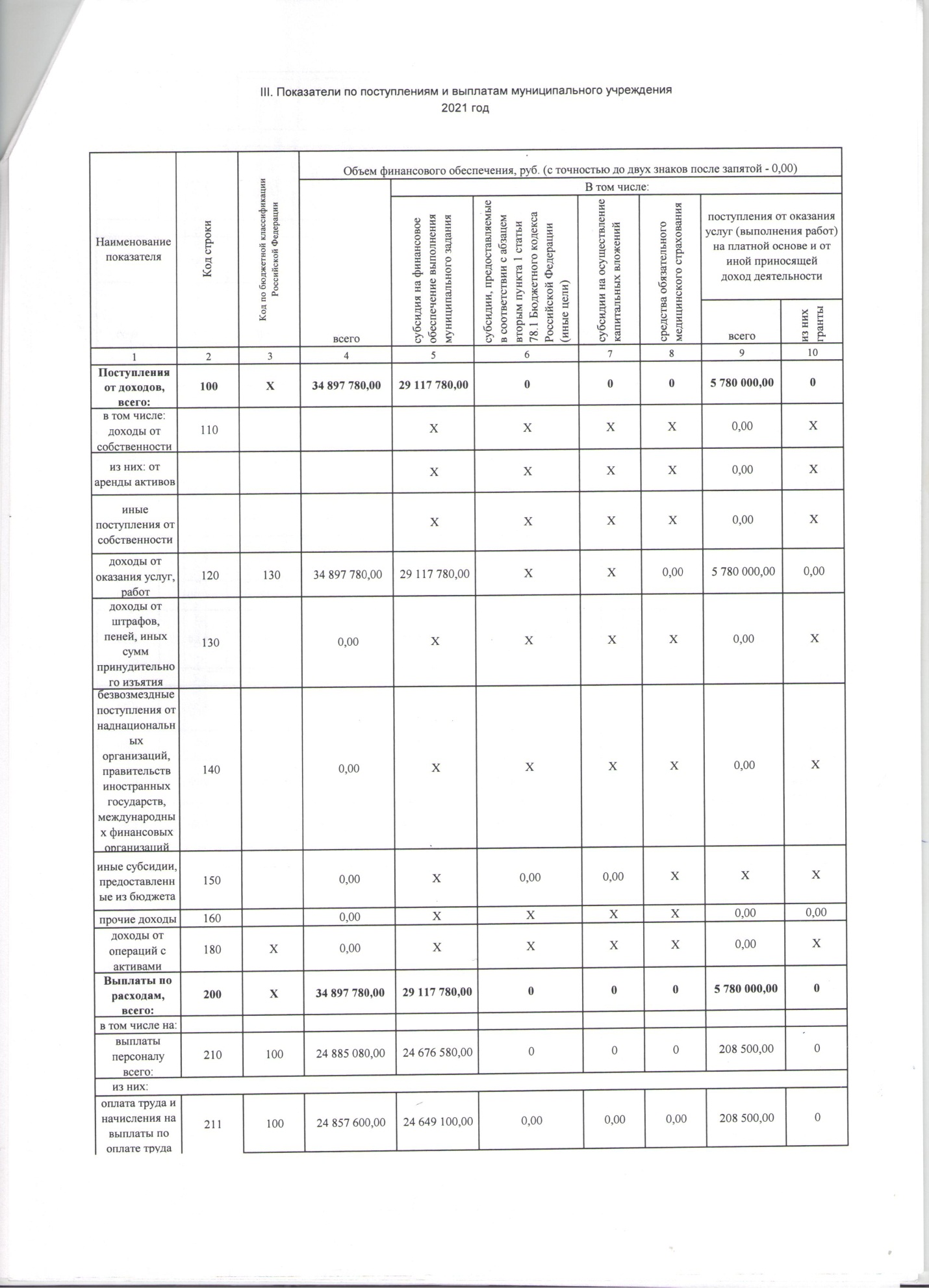 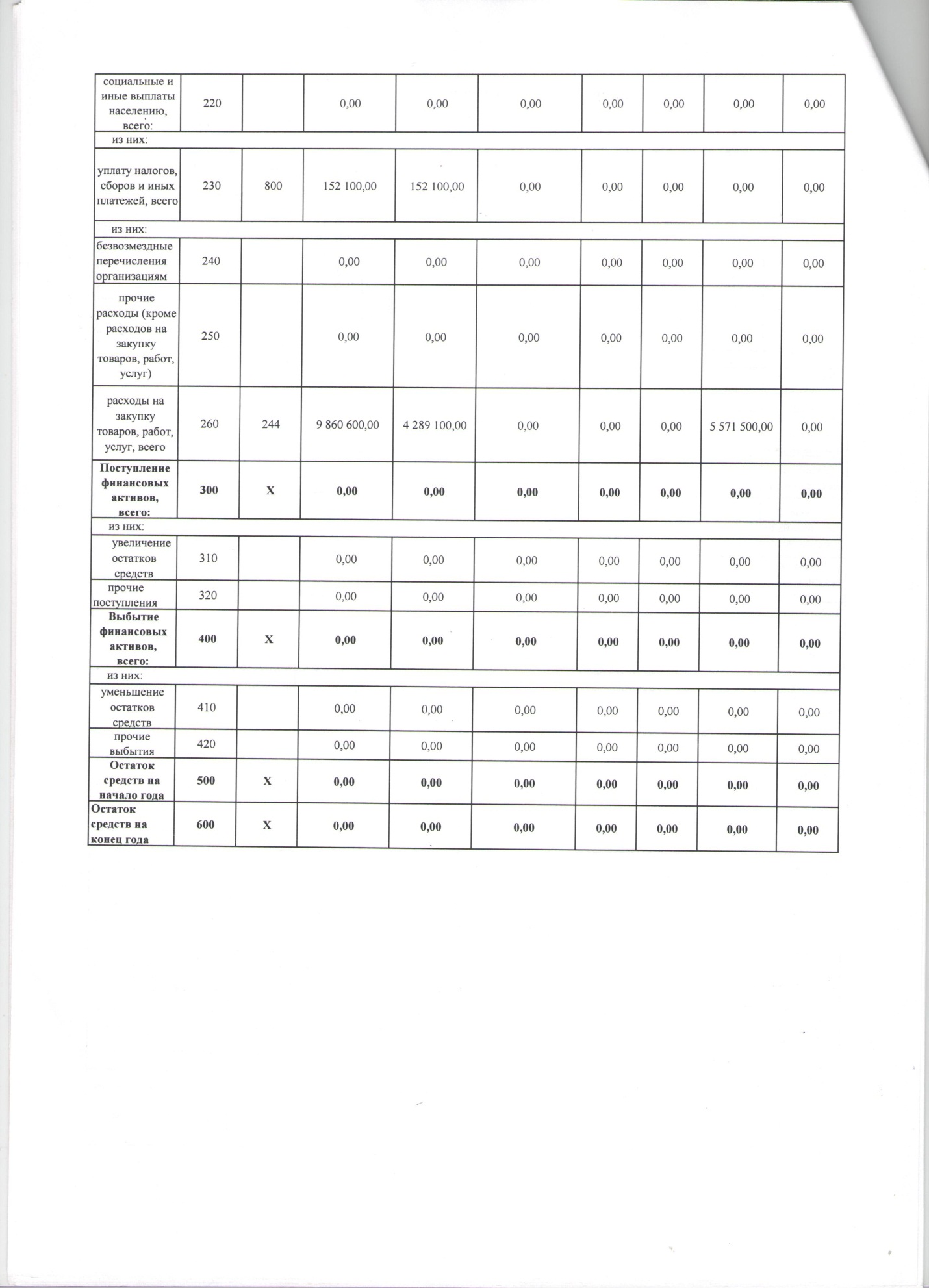 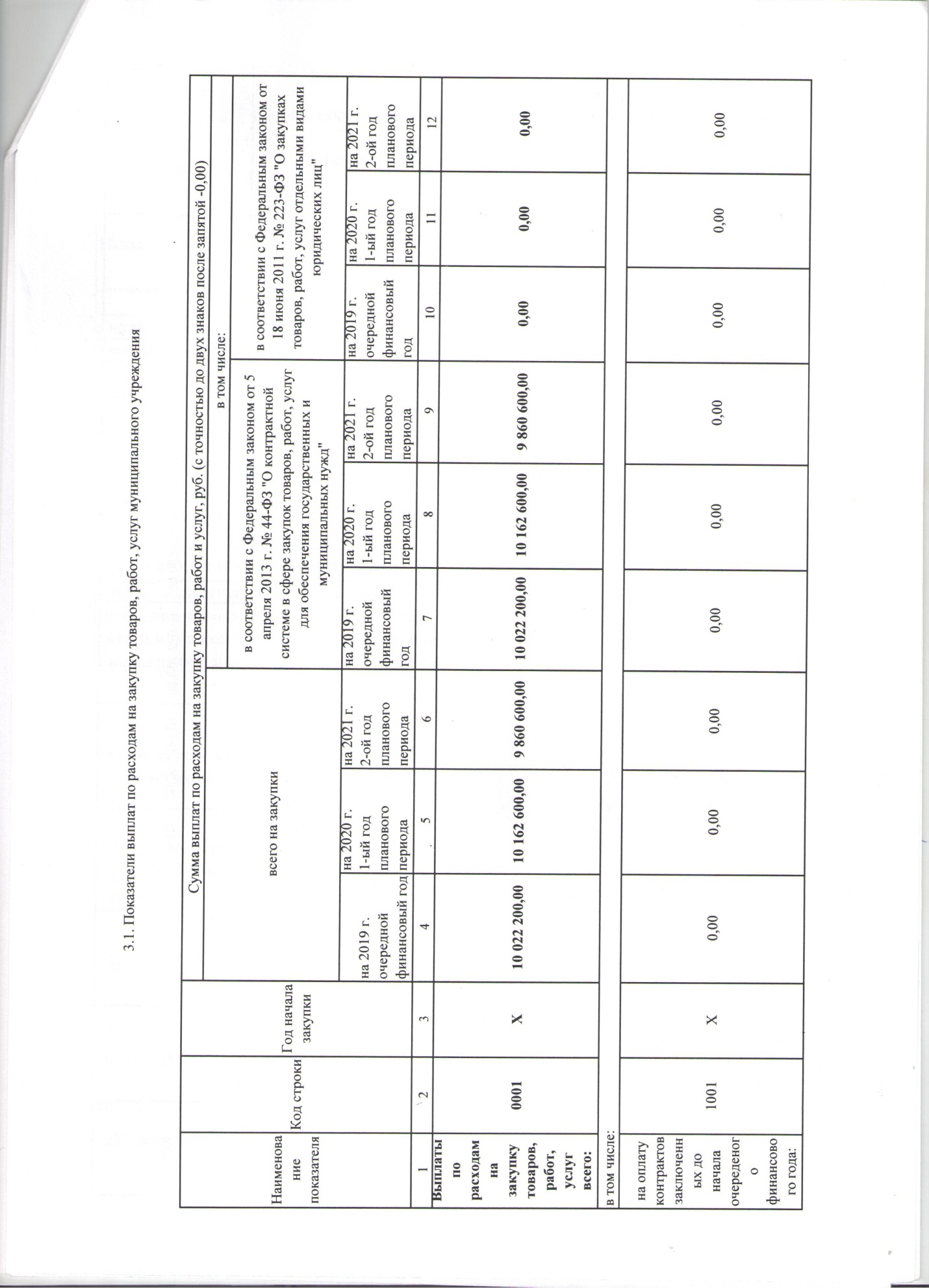 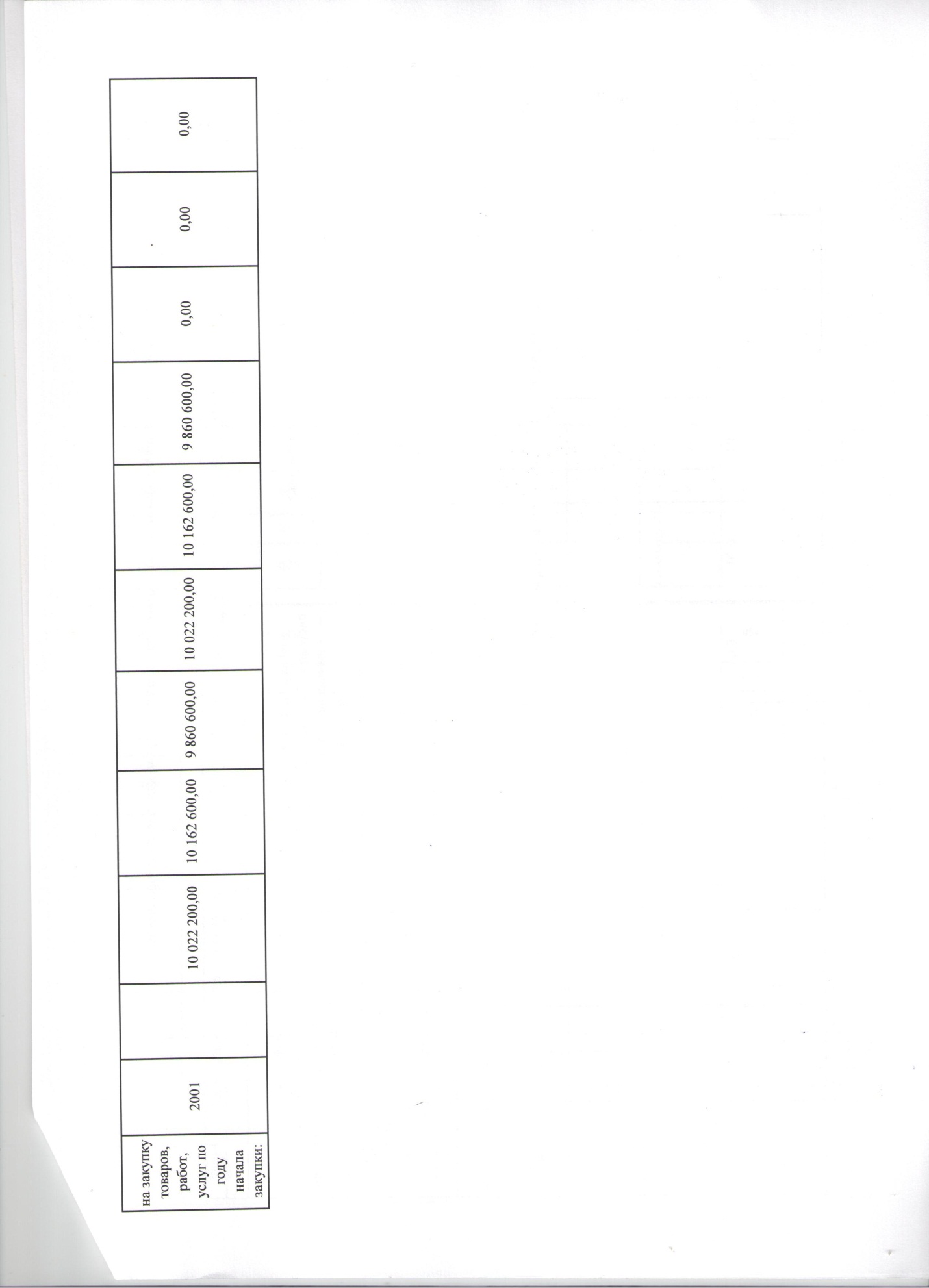 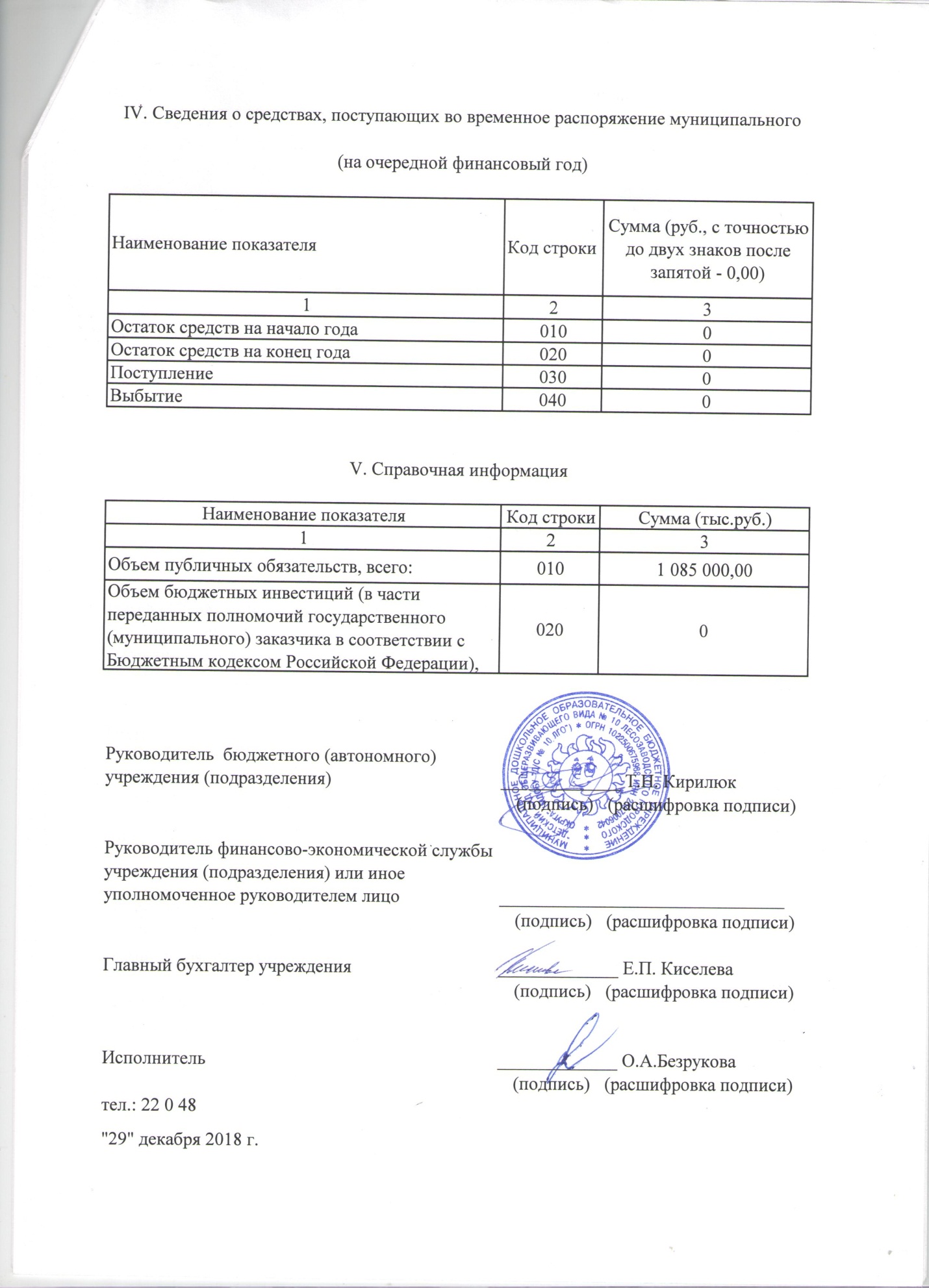 === Подписано Простой Электронной Подписью === Дата: 02.12.2021 08:06:17 === Уникальный код: 140646-78522 === ФИО: Татьяна Николаевна Кирилюк === Должность: Заведующий ===